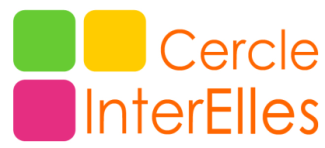 14ème colloque annuel du Cercle InterElles « Réussir au féminin : une ambition partagée ? »	Grand témoin : Zahia Ziouani, femme chef d’orchestre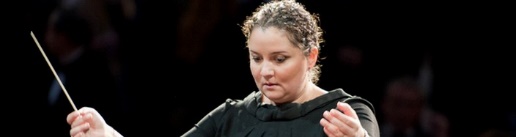 Sous le thème général de la journée « Réussir au féminin : une ambition partagée ? », le Colloque se demandera notamment où en sont les femmes longtemps réticentes face au pouvoir. Dans le cadre de l’atelier « Femmes et pouvoir, une relation ambiguë », notre grand témoin sera cette année Zahia Ziouani, première femme chef d’orchestre invitée de l’Orchestre National d’Algérie. Zahia Ziouani dirige l’Orchestre Symphonique Divertimento dont elle est la directrice musicale. Réunissant 70 musiciens de la région Ile de France, cet orchestre symphonique en résidence à Stains participe à des projets artistiques innovants, allant des répertoires classiques à la musique d’aujourd’hui, la valorisation de la création contemporaine et d’autres esthétiques (musiques traditionnelles, jazz…).L’originalité de Zahia Ziouani est grande :Très jeune, elle crée son propre orchestre symphonique afin de choisir son répertoire et de ne pas être contrainte d’attendre les propositions.Voulant favoriser l’intégration des femmes au sein de tous les pupitres, elle introduit la parité dans son orchestre.En 2007, elle est nommée première femme chef d’orchestre invitée de l’Orchestre National d’Algérie.Très sensible aux problématiques d’accès à la culture de tous les publics, elle mène de nombreuses actions de sensibilisation à la musique symphonique et propose à travers son « Académie Divertimento » des formations de pratique musicale. Elle participe également à l’encadrement musical et pédagogique de l’orchestre de jeunes DEMOS, piloté par la Cité de la Musique.C’est une femme exemplaire pour nous à plusieurs titres :Elle a pris son destin en main et n’hésite pas d’ailleurs à dire ressentir un sentiment de puissance dans la direction d’orchestre. Ce pouvoir elle le met au service de tous. La musique, dit-elle, lui a permis de découvrir qu’on peut avoir de grandes ambitions et c’est ce qu’elle cherche à transmettre entre autres aux enfants qui se sentent discriminés.Pour l'ensemble de son activité, elle a reçu plusieurs distinctions dont les plus récentes en 2014 sont :le prix "Coup de coeur" de la Femme d'Influence la nomination au grade d’Officier des Arts et des Lettres Très impliquée dans les projets culturels du territoire, elle siège par ailleurs à la tête de nombreuses Fondations et Institutions.http://www.orchestredivertimento.com/A propos du Cercle InterElles : Né en 2001, le Cercle InterElles regroupe 11 entreprises issues du monde scientifique et technologique : Air Liquide, Areva, Assystem, CEA, GE, IBM, Intel, Lenovo, Nexter, Orange et Schlumberger.  Les actions du Cercle InterElles visent notamment à promouvoir l’emploi des femmes dans les filières techniques et scientifiques, favoriser leur accès à des postes à responsabilité et les aider à équilibrer leur vie professionnelle et personnelle. Pour plus d’informations : www.interelles.comTwitter:  @InterElles LinkedIn: https://www.linkedin.com/groups?home=&gid=1836551Contacts Presse : Dominique Maire                       	Bao Chau Nguyenmairedominique@gmail.com 	bcnguyen@assystem.com06 07 94 10 54			01 55 65 03 38